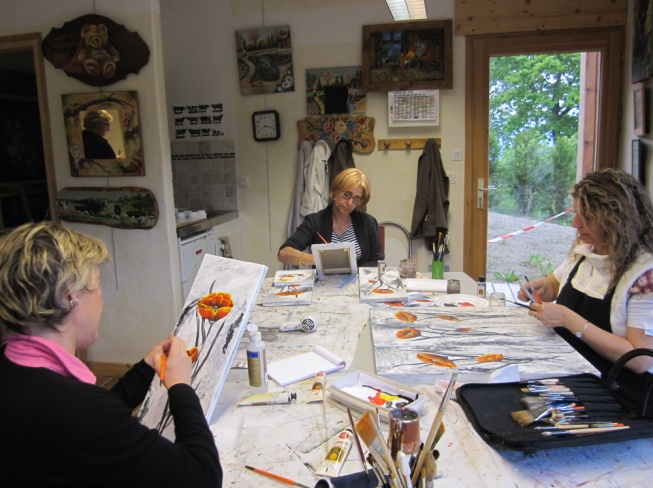 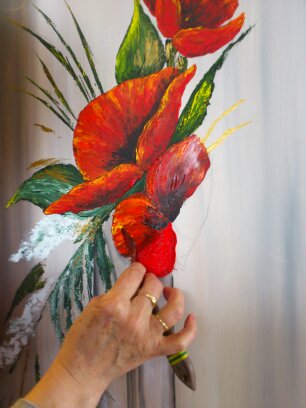 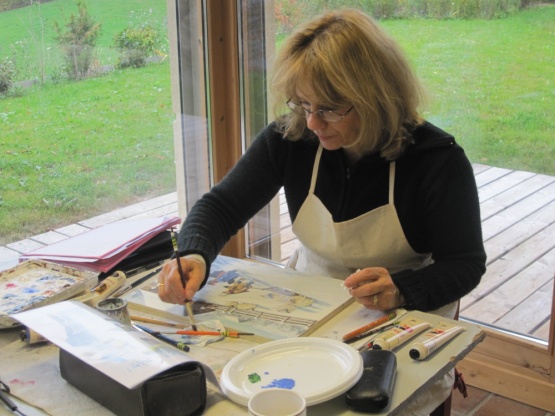 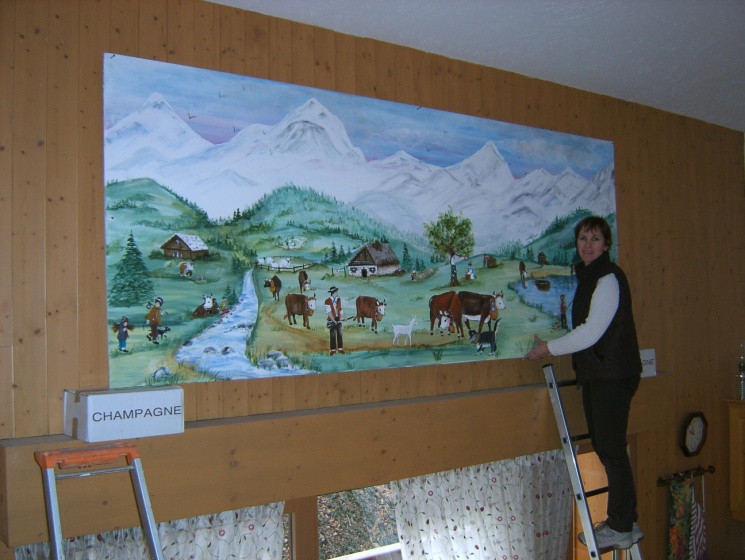 UNE ANNEE TOUTE  EN COULEURS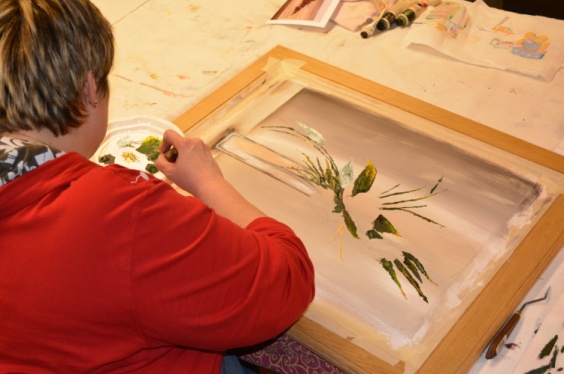 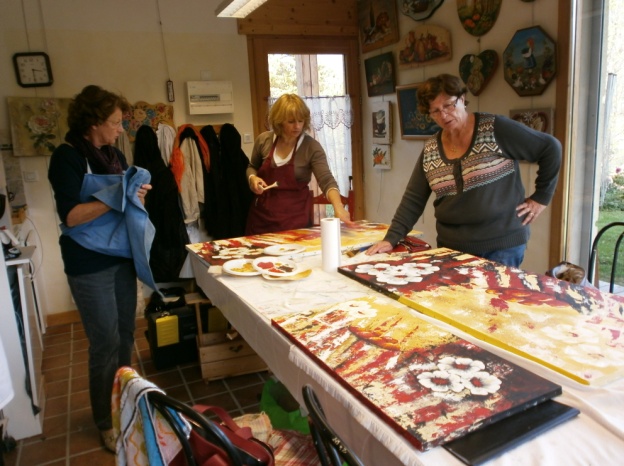 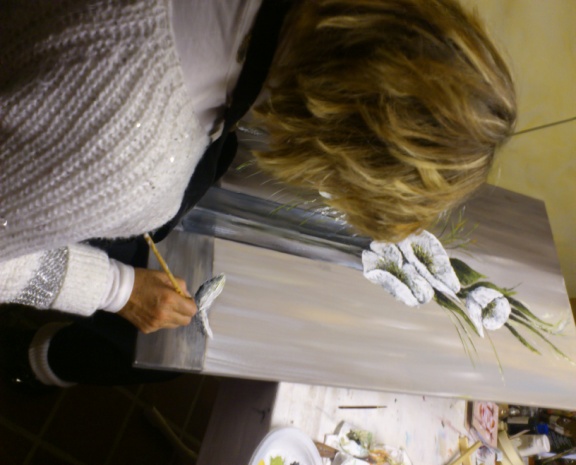 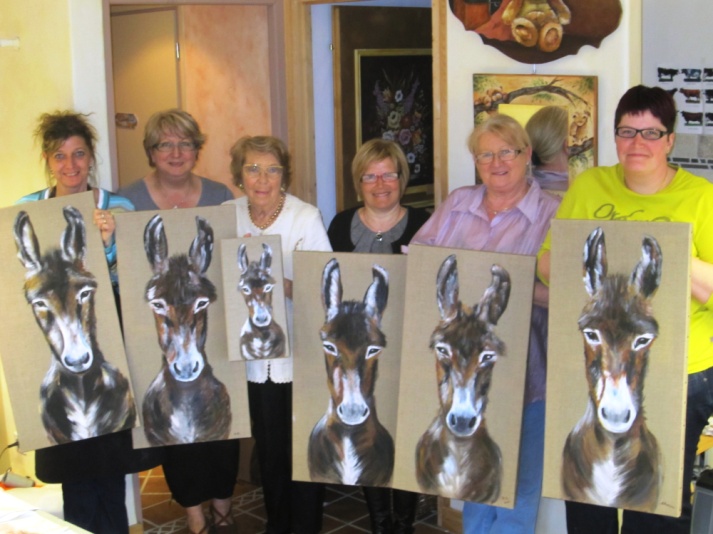 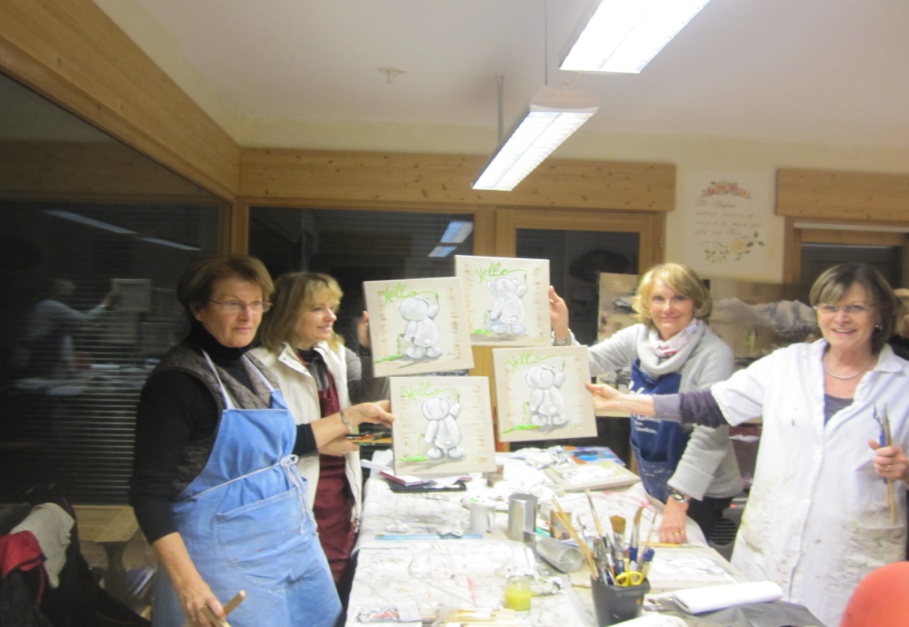 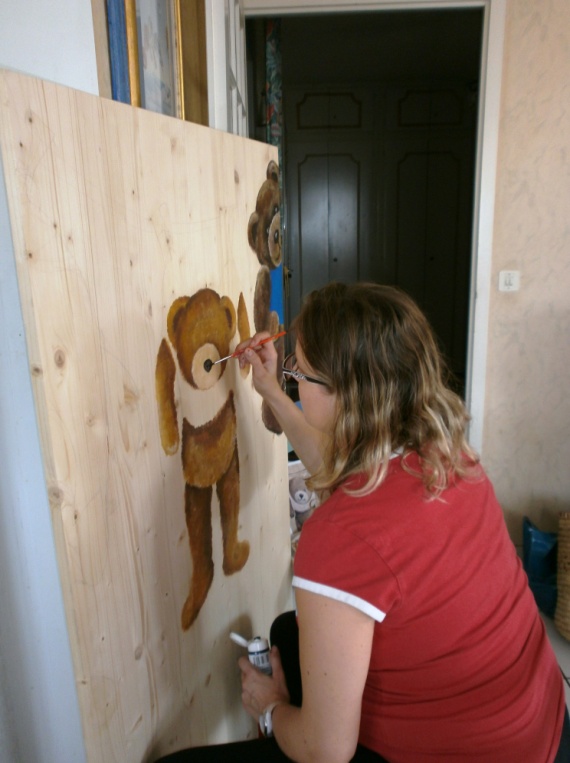 AMITIEEMarie Christine Mabboux